ชื่อโครงการ 	: 											                           	1. 	ผู้รับผิดชอบ  ชื่อ-นามสกุล :  										   	ตำแหน่ง									โทรศัพท์					2. 	ความสอดคล้อง/เชื่อมโยง/ภายใต้ ยุทธศาสตร์  นโยบาย	- ยุทธศาสตร์														         																										 	- มาตรฐาน																																								3. ความสำคัญของโครงการ/หลักการและเหตุผล 4. วัตถุประสงค์ของโครงการ :  5.  ตัวชี้วัดเป้าหมายโครงการ :6. 	กิจกรรมและ/หรือขั้นตอนดำเนินการ/ระยะเวลา/สถานที่	6.1 ระยะเวลาดำเนินงาน 	:														6.2 สถานที่ดำเนินงาน  	: 													-2-6.3 กิจกรรมและ/หรือขั้นตอนการดำเนินการ 7. 	งบประมาณ/ทรัพยากร และแหล่งที่มา   งบประมาณที่ใช้   จำนวน		   บาท	ปวช. ปวส. ระยะสั้น อุดหนุน รายจ่ายอื่นๆ รายได้สถานศึกษา อื่นๆ			 8.  ผลที่คาดว่าจะได้รับ : -3-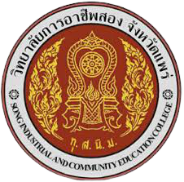 รหัสโครงการ......................ตัวชี้วัดเชิงปริมาณเชิงคุณภาพตัวชี้วัดผลผลิต(Outputs)ตัวชี้วัดผลลัพธ์(Outcomes)ขั้นตอนการทำงานปีงบประมาณ พ.ศ.2564ปีงบประมาณ พ.ศ.2564ปีงบประมาณ พ.ศ.2564ปีงบประมาณ พ.ศ.2564ปีงบประมาณ พ.ศ.2564ปีงบประมาณ พ.ศ.2564ปีงบประมาณ พ.ศ.2564ปีงบประมาณ พ.ศ.2564ปีงบประมาณ พ.ศ.2564ปีงบประมาณ พ.ศ.2564ปีงบประมาณ พ.ศ.2564ปีงบประมาณ พ.ศ.2564ขั้นตอนการทำงานพ.ศ.2563พ.ศ.2563พ.ศ.2563พ.ศ.2564พ.ศ.2564พ.ศ.2564พ.ศ.2564พ.ศ.2564พ.ศ.2564พ.ศ.2564พ.ศ.2564พ.ศ.2564ขั้นตอนการทำงานต.ค.พ.ย.ธ.ค.ม.ค.ก.พ.มี.ค.เม.ย.พ.ค.มิ.ย.ก.ค.ส.ค.ก.ย.6.3.1 ขั้นการวางแผน (Plan)เสนอโครงการเพื่อขออนุมัติแต่งตั้งคณะกรรมการดำเนินงานประชุมคณะกรรมการดำเนินงานประสานงานผู้เกี่ยวข้อง6.3.2 ขั้นตอนการปฏิบัติ (Do)จัดทำเอกสารการที่เกี่ยวข้องดำเนินงานตามโครงการฯ6.3.3 ขั้นตอนติดตามประเมินผล (Check)ติดตามและประเมินผลโครงการฯสรุปผลการดำเนินงานโครงการฯรายงานผลการดำเนินโครงการฯ6.3.4 ขั้นนำผลไปใช้ (Action)นำผลการประเมินกิจกรรมไปวางแผนพัฒนากิจกรรมรายการจำนวนหน่วยนับราคาต่อหน่วยจำนวนเงินหมายเหตุรวม	ลงชื่อ							      ผู้เสนอโครงการ	   	     (                                  )	ตำแหน่ง.................................................                                                                     	วันที่									1. ความเห็นของรองผู้อำนวยการ     ฝ่ายบริหารทรัพยากร   	 ฝ่ายวิชาการ    ฝ่ายพัฒนากิจการฯ     	 ฝ่ายแผนงานฯ	ลงชื่อ	             	ผู้รับรองโครงการ            (                             )  	วันที่	    เดือน		พ.ศ		2. ความเห็นของหัวหน้างานวางแผนและงบประมาณ     มีในแผน		  ไม่มีในแผน     โครงการ												     แหล่งของเงิน					ลงชื่อ			ผู้ตรวจสอบโครงการ           (นางสาวเรณู   เชี่ยวชาญ)   	วันที่	    เดือน		พ.ศ		3. ความเห็นของรองผู้อำนวยการฝ่ายแผนงานฯ	ลงชื่อ			ผู้เห็นชอบโครงการ         (                                 )   	วันที่	    เดือน		พ.ศ		4. ความเห็นของผู้อำนวยการวิทยาลัยการอาชีพสอง	 อนุมัติ	 พิจารณาสั่งการ												ลงชื่อ			ผู้อนุมัติโครงการ            (นายวุฒินันท์  จันทร์ทอง)   	วันที่	    เดือน		พ.ศ		